			des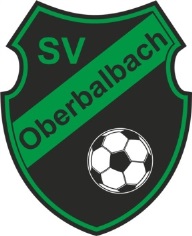 F-Jugend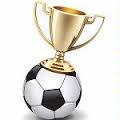 E-JugendD-JugendC-JugendSchnitzel mit Pommes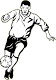 Steak mit PommesSteak mit BrötchenCurrywurst mit PommesCurrywurst mit BrötchenBratwurst mit BrötchenPortion Pommes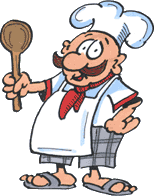 Kaffee & KuchenEis